UTBILDNING I PROJEKTLEDNING10 lektionerSyfte med utbildningen är att ge ökad kunskap och förståelse för vad professionell projektledning innebär och hur man praktisk tillämpar projektmetodiken. Projekt är en arbetsform som passar tidsbegränsade uppdrag som genomförs av tillfälligt sammansatta projektgrupper eller permanenta team. Den här utbildningen utvecklar förmågan att planera och genomföra projekt på ett effektivt sätt. Utbildningen stödjer internationella standarder från PMI, IPMA och ISO och är utmärkt för den som vill förbereda sig inför en certifiering.MålgruppUtbildningen vänder sig till alla som är eller på väg in i en projektledande funktion eller vill komplettera sin kompetens inom projektledning. Utbildningen är också lämplig för chefer som ofta har rollen projektbeställare och alla som ingår i styrgrupper.Utbildningsmål Efter genomförd utbildning ska deltagarna få ökad kunskap om och även kunna praktisera: Projekt som arbetsformProjektprocessen – faser, beslutspunkter och styrdokument Roller i projektorganisationenHur projekt initieras, analyseras, planeras, genomförs och avslutas Kartlägga och hantera intressenterVälja mellan traditionell projektmetodik och agila metoderHur effektiva team sätts samman och utvecklas.Riskanalys och ändringshanteringHur man skapar en användbar tidsplanBudgetering och resursplaneringGruppdynamik och ledarskapFeedback och konflikthanteringKommunikation och mötenLektionsplanUtbildningen är fördelad på 10 lektioner som täcker de mest centrala delarna av förberedelser och genomförande av ett projekt och sammanhanget. Tanken är att teoripass varvas med praktiska övningar, självskattningstester och diskussioner om hur de olika kursavsnitten kan tillämpas i deltagarnas egna verksamheter. Tänk alltså på att ge ordentligt med tid för övningar och grupparbeten.Lektion 1 – Projekt som arbetsformProjekt som arbetsformProjektets koppling till verksamhetens övergripande målProjektprocessen – faser, beslutspunkter och leveranserDefinition av projektLitteratur (Projektledning):Kapitel 1 och 2Bilder:1 till 10Övningar (Projektledning – Övningsbok):1:1, 1:4, 2:1 och 2:2Lektion 2 – Initiera projektInitiera projektPrioritera och välja projektidéProjektet bakgrund, syfte (effektmål) och mål (produktmål)Projektorganisationen – roller, ansvar och befogenheterGruppens sammansättning – beteendestilarLitteratur (Projektledning):Kapitel 4 och 11Bilder:11 till 20Övningar (Projektledning – Övningsbok):4:1, 4:3, 4:4, 4:6, 4:8 och 11.1Styrdokument:UppdragsbeskrivningLektion 3 - FörstudienFörstudienProjektets omfattning och avgränsningar (WBS)Kravhantering – ta fram och prioritera kravIdentifiera och välja lösning NyttovärderingLitteratur (Projektledning):Kapitel 5 Bilder:21 till 28Övningar (Projektledning – Övningsbok):5.1, 5:2, 5:3, 5:6, 5:7, 5:8 och 5:9Styrdokument:Business caseLektion 4 – Förstudien forts.FörstudienIdentifiera projektets förutsättningar med en nulägesanlysIntressenternas olika förväntningar på projektetLägg upp en kommunikationsstrategiProjektets grovplan (milstolpar)  Litteratur (Projektledning):Kapitel 5 och 6Bilder:28 till 40Övningar (Projektledning – Övningsbok):5:4, 5:5, 6:2, 6:3 och 6:5Styrdokument:KommunikationsplanLektion 5 – Utveckla projektgruppenUtveckla projektgruppenGruppens förutsättningarTeam eller bara en grupp?GrupprocessenSituationsanpassat ledarskapMötesteknikLitteratur (Projektledning):Kapitel 6, 11 och 12Bilder:41 till 48Övningar (Projektledning – Övningsbok):11:5, 12:6 och 12:11Styrdokument:Mötesagenda Lektion 6 – Agil projektledningAgil projektledningVälja metod för genomförandet – klassiskt eller agilt Agila metoder – kanban och scrum Det agila manifestetPlanera agila projektRoller i agila teamArbeta med product- och sprintbackloggs och burndown-chartsLitteratur (Projektledning):Kapitel 3, 7 och 11Bilder:49 till 59Övningar (Projektledning – Övningsbok):3:1, 3:2, 3:3 och 3:5Styrdokument:Product backlogLektion 7 – Planera projektPlanera projektPlaneringskedjan Ta fram en fungerande tidsplan (Ganttschema)Bedöma tid- och resursbehovKritiska linjenPlanera resurser Litteratur (Projektledning):Kapitel 7Bilder:60 till 71Övningar (Projektledning – Övningsbok):7:1, 7:2, 7:4, 7:5 och 7:9Styrdokument:ProjektplanLektion 8 – Projektekonomi och riskerProjektekonomiResursanskaffning och bemanningSkapa en periodiserad budgetOlika kostnadsslag i projektRiskerRiskidentifiering och riskbedömningStrategi för riskhanteringÄndringshanteringLitteratur (Projektledning):Kapitel 8, 9 och 10Bilder:72 till 86Övningar (Projektledning – Övningsbok):9:1, 9:3, 9:6, 9:7 och 10:1Styrdokument:ProjektplanLektion 9 – Genomföra projekt och ledarskapGenomföra projektProjektgranskningFölja planen och hantera avvikelserLöpande uppföljning och rapporteringResultatvärdemetodenLeverans och godkännande Överlämning av projektresultatet LedarskapÖkad självinsiktFeedback som verktyg att utveckla gruppenKonflikthanteringLitteratur (Projektledning):Kapitel 10, 12, 13 och 14Bilder:87 till 105Övningar (Projektledning – Övningsbok):10:5, 12:1, 12:2, 12:4, 12:8, 13:2, 13:3, 13:5 och 14:3Styrdokument:ProjektplanLektion 10 – Avsluta projekt och projektverksamhetenAvsluta projektUtvärdering av projektetStändiga förbättringarAvveckla projektets organisationNyttorealiseringProjektverksamhetenDen projektbaserade respektive agila flödesbaserade verksamhetenPortfölj- och programhanteringBalansera portföljen med rätt mix av projektUppföljning med PULS-mötenOrganisationens projektmognadLitteratur (Projektledning):Kapitel 1, 15, 16, 18 och 19Bilder:106 till 117Övningar (Projektledning – Övningsbok):15:2, 15:3, 16:2, 18:1, 18:2, 19:1, 19:2 och 21:5Styrdokument:SPI-projektmognadsanalysKurslitteraturSom kurslitteratur används böckerna Projektledning, upplaga 8, Sanoma Utbildning och Projektledning – Övningsbok, upplaga 5, Sanoma Utbildning. Bo Tonnquist är författare.Rekommenderad gruppstorlek och lokal:Upp till 20 deltagare. Rekommenderas en lokal med möjlighet att möblera med fristående bord för gruppdiskussioner. Det ger möjlighet att dela in i mindre grupper vid övningar. Kursledaren bör ge återkoppling på dessa grupparbeten. Upp till 35 deltagare: Kräver en stor lokal som går att möblera med fristående bord för gruppdiskussioner. För att skapa ett högt engagemang och möjlighet för alla deltagare att bidraga rekommenderas två lärare/handledare. Utbildningen har tagits fram av Bo Tonnquist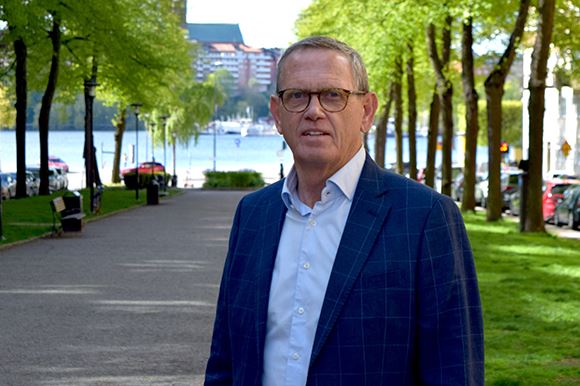 Bo Tonnquist är författare till flera böcker inom projektledning som används av universitet, högskolor och utbildningsföretag. Han har flera års erfarenhet inom projektledning och verksamhetsutveckling både i Sverige och internationellt. Han är flitigt anlitad som föreläsare och konsult med fokus på projektbaserade arbetssätt och agila metoder.